2018 WBE Bundle / Early Commitment Worksheet	Date:      	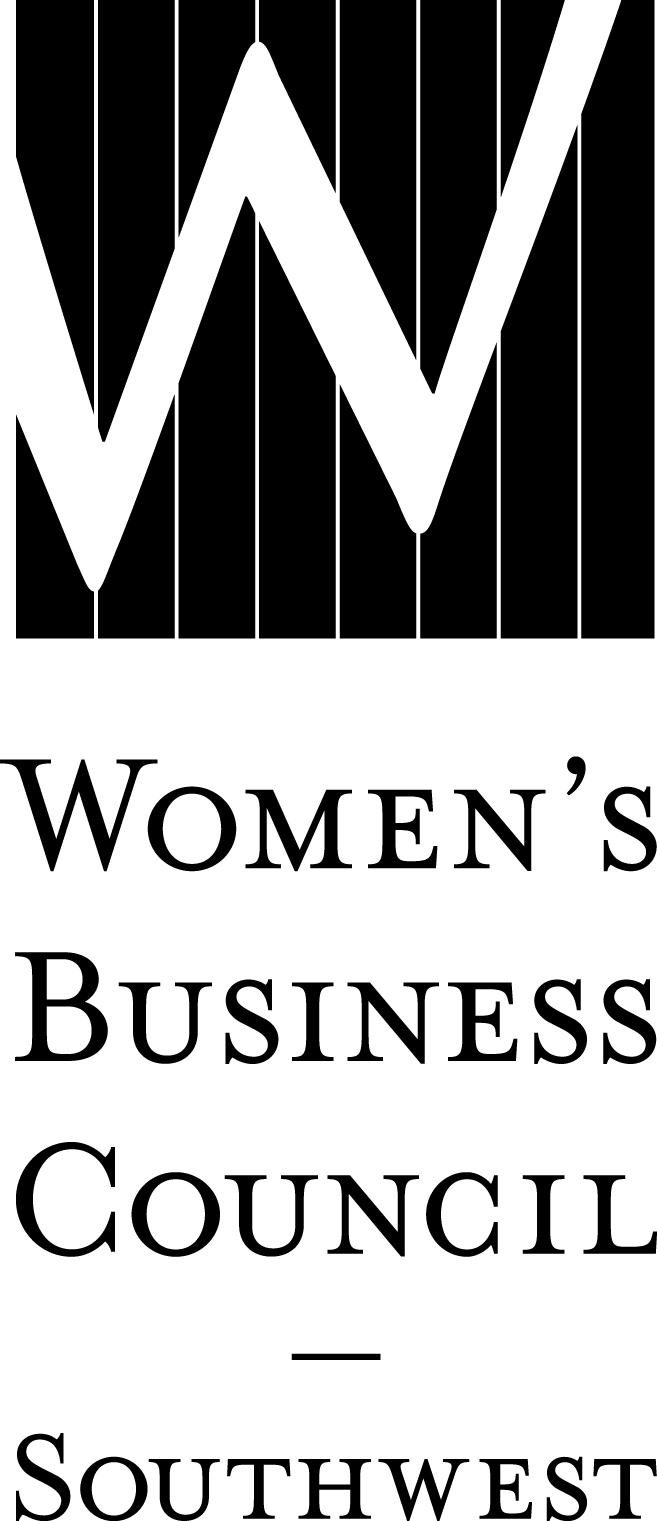 Company:     		Contact:     	Phone: (     )     	Email:      		Secure your 2018 sponsorships by submitting this worksheet to the Council by December 15, 2017,and remit payment by February 1, 2018 to receive your 15% discount.I.	MAJOR EVENTS	Price	CostParade of Stars Awards GalaFebruary 1, 2018 Cocktail Reception – 1 @	$6,000 	   $      Program Book – 1 @	$6,000		$      After Party – 1 @	$4,000 	   $      Diamond	$2,000		$ Emerald	$   750		$      Ruby	$   500		$      Table of 8	$1,000		$     Power to PotentialApril 17, 2018 Title – 1 @	$3,500 	   SOLD OUT        Power Lunch – 1 @	$2,500 	   $      Procurement Roundtable Sessions – 1 @	$2,500 	   SOLD OUT        Networking Reception – 1 @	$2,000 	   SOLD OUT         Diamond	$   600		$      Emerald	$   400		$     Business Works ExpoSeptember 2018 Title – 1 @	$5,000 	   SOLD OUT        Kick-Off Luncheon – 1 @	$4,000 	   $      Networking Reception – 2 @	$3,500 	   SOLD OUT        Connections Café – 1 @	$3,000 	   $      Directory – 1 @	$3,000		SOLD OUT        Matchmaker – 1 of 2 @	$2,500 	   $      Silent Auction – 1 of 2 @	$2,000		$      Upgrade Exhibitor	$   400		$      Basic Exhibitor	$   300		$     Harvesting Partnerships Educational SymposiumNovember 2018 Title – 1 @	$4,000 	   SOLD OUT        Lillie Knox Memorial Luncheon – 1 @	$3,000 	   $      Networking Reception – 1 @	$2,000 	   SOLD OUT        Diamond	$   750		$      Emerald	$   400		$     II. 	EDUCATIONAL PROGRAMMING SPONSORSHIP OPPORTUNITIES 	Price	CostDallas/Fort WorthTable Topics Luncheons (February-November 2018) Diamond	$1,000	$     Ladies Who Launch (May 2018) Title – 1 @	$1,000 	   $      Diamond	$   500		$     Executive Insights (July 2018) Diamond	$   500	$     AustinWoman Entrepreneur’s Exchange (January & July 2018) Diamond	$   500	$     Winning the Bid (April 2018) Title – 1 @	$   500 	   SOLD OUT       Austin Insights (September 2018) Title – 1 @	$1,000 	   SOLD OUT        Diamond	$   500		$      Emerald	$   300		$     Arkansas, El Paso, New Mexico and OklahomaRegional Events Diamond	Location:      		$   500	$     III.	LILLIE KNOX INVESTING FOR GROWTH GRANT		 Underwriter Donor	$   500	$     		 Distinctive Donor	$   250	$     		 Other Amount		$     	Sponsorship Total	= $     IV.	APPLY 15% SPONSORSHIP BUNDLE DISCOUNTSponsorship total must be at least $1,000.	 - $     V.	FINAL TOTAL must be received by February 1, 2018	= $     